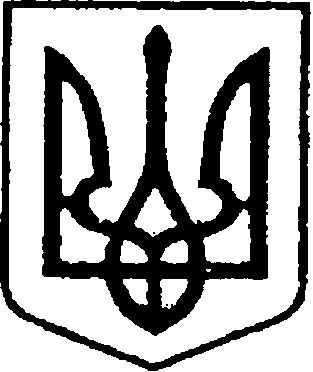 УКРАЇНАЧЕРНІГІВСЬКА ОБЛАСТЬН І Ж И Н С Ь К А    М І С Ь К А    Р А Д АВ И К О Н А В Ч И Й    К О М І Т Е ТР І Ш Е Н Н Явід 26 вересня 2019 року               м. Ніжин                                           № 309          Відповідно до статей 40, 42, 59, 53, 73 Закону України «Про місцеве самоврядування в Україні», на підставі  підпункту 4 пункту 2 статті 10 Закону України  «Про благоустрій населених пунктів», пункту «б»    статті 21 Закону України «Про відходи», Правил   надання послуг з вивезення побутових відходів, затверджених постановою Кабінету Міністрів України від 10 грудня 2008 року № 1070 (зі змінами), наказу Міністерства з питань  житлово-комунального господарства України від 30 липня 2010 року № 259 «Про затвердження Правил визначення норм надання послуг з вивезення побутових відходів», наказу Міністерства регіонального розвитку, будівництва  та    житлово-комунального господарства України від 23 березня  2017 року № 57 «Про затвердження Порядку розроблення, погодження  та затвердження  схем санітарного очищення населених пунктів», ДБН Б2.2.-6:2013 «Склад та зміст схеми санітарного очищення населеного пункту», Регламенту виконавчого комітету Ніжинської міської ради VII скликання, затвердженого рішенням виконавчого комітету міської ради від 11 серпня 2016 року № 220, з метою впорядкування питань у сфері поводження з відходами, забезпечення утримання міста в належному санітарному стані, зменшення негативного впливу відходів на довкілля та здоров'я населення, виконком Ніжинської міської ради вирішив:	Визначити замовником розроблення схеми санітарної очистки території міста Ніжина  управління житлово-комунального господарства та будівництва (Кушніренко А.М)Схему санітарної очистки території міста Ніжина розробити на розрахунковий термін  25 років з визначенням першочергових (5 років) та довгострокових заходів.3. Після розроблення схеми санітарної очистки території міста, затвердити її рішенням виконавчого комітету Ніжинської міської ради.             4. Начальнику управління житлово - комунального господарства та будівництва Кушніренку А.М. забезпечити оприлюднення даного рішення протягом п’яти робочих днів з дня його прийняття на офіційному сайті Ніжинської міської ради.            5. Контроль за виконанням даного рішення покласти на першого заступника міського голови з питань діяльності виконавчих органів ради Олійника Г.М.Головуючий на засіданні виконавчого комітетуНіжинської міської ради, заступникміського голови з питань діяльностівиконавчих органів ради                                                                     І.В.АлєксєєнкоПОЯСНЮВАЛЬНА ЗАПИСКА     до проекту рішення виконкому «Про розроблення схеми санітарної очистки території міста Ніжина.»        1. Обґрунтування необхідності прийняття акта.     . З метою впорядкування питань у сфері поводження з відходами, забезпечення утримання міста в належному санітарному стані, зменшення негативного впливу відходів на довкілля та здоров'я населення. 2.Загальна характеристика і основні положення проекту.     Проект рішення визначає правові та організаційні засади по розробленню схеми санітарної очистки території міста Ніжина з урахуванням  ст.ст. 30,42, 59,73 Закону України «Про місцеве самоврядування в Україні», на підставі  підпункту 4 пункту 2 статті 10 Закону України  «Про благоустрій населених пунктів», пункту «б»    статті 21 Закону України «Про відходи», Правил   надання послуг з вивезення побутових відходів, затверджених постановою Кабінету Міністрів України від 10 грудня 2008 року № 1070 (зі змінами), наказу Міністерства з питань  житлово-комунального господарства України від 30 липня 2010 року № 259 «Про затвердження Правил визначення норм надання послуг з вивезення побутових відходів», наказу Міністерства регіонального розвитку, будівництва  та    житлово-комунального господарства України від 23 березня  2017 року № 57 «Про затвердження Порядку розроблення, погодження  та затвердження  схем санітарного очищення населених пунктів», ДБН Б2.2.-6:2013 «Склад та зміст схеми санітарного очищення населеного пункту» Проект складається з законодавчого обґрунтування та п’яти    розділів.         Розділ І визначає замовника по  розробленню схеми санітарної очистки території міста Ніжина     Розділ II містить інформацію про розрахунковий термін розробки схеми санітарної очистки території міста Ніжина      Розділ IІІ містить інформацію про затвердження схеми санітарної  очистки території міста Ніжина.     Розділ ІV містить інформацію про забезпечення оприлюднення даного рішення на офіційному сайті Ніжинської міської ради.     Розділ V визначає на кого покладено контроль за виконання рішення.   3.Стан нормативно-правової бази у даній сфері правового регулювання.Запропонований проект рішення, являється базовим документом у даній сфері правового регулювання.4.Фінансово економічне обґрунтування.Реалізація зазначеного проекту  потребує додаткових фінансових витрат з міського бюджету.5.Прогноз соціально-економічних та інших наслідків прийняття акту.Прийняття даного проекту дозволить управлінню житлово-комунального господарства та будівництва замовити розроблення схеми санітарної  очистки території міста Ніжина. Начальник  УЖКГ та будівництва                                        А.М. КушніренкоПро розроблення схеми санітарної очистки території міста Ніжина 